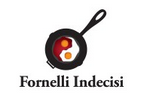 SCHEDA DI PARTECIPAZIONE - V EDIZIONEDa compilare e inviare entro il 15 febbraio 2015 a cucina@fornellindecisi.orgNOME E COGNOME: INDIRIZZO EMAIL:TELEFONO:PROFILO FACEBOOK E ACCOUNT TWITTER:DATA DI NASCITA: PROFESSIONE E STATO CIVILE: TITOLO DI STUDIO: DOMICILIO:CATEGORIA: (antipasti, primi, secondi, dolce)TITOLO DELLA RICETTA: INGREDIENTI:(4 persone)MODALITÀ DI PREPARAZIONE:COLONNA SONORA:CHI SONO:(max 1000 battute)PERCHÉ HO SCELTO QUESTA RICETTA:(max 3000 battute – campo obbligatorio)ALLEGARE DUE FOTO IN JPG DEL E CON IL PIATTO APPENA SFORNATO E ALLESTITOIl nome del file “nome e cognome fornelli indecisi 2015”(esempio Pierpaolo Lala Fornelli Indecisi 2015)Per le foto 
Nome Cognome Foto Fornelli Indecisi 2015 (1 e 2)